SHEET METAL WORKERS LOCAL 30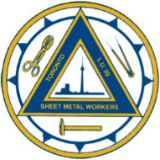 CALCULATION SHEET FOR MONTHLY REMITTANCEEPSCA – BARRIEEMPLOYER NAME:						REPORTING MONTH/YEAR: COMPLETION INSTRUCTIONS1.	Record full Name, S.I.N., and Employee Classification of any employee you add to the attached listing.  Please be sure each employee's classification is correct, as the contribution rate affects each employee's earned monthly pension and Union dues.2.	Your cheque should be payable to "Sheet Metal Workers Local 30 Benefit Trust Fund".  The Administrator will transfer your contributions to their respective funds.3.	This Calculation Sheet, Employee Listing and your cheque are due in the Administrator's Office not later than the 20th day of the month next following the month in which the contributions were earned.4.	The Collective Agreement provides for Late Payment Damages.  Penalty starts on the first day of the calendar month next following the due date, and is equal to 10 percent of the overdue contributions.  Thereafter, the Penalty is applied monthly, and is equal to 5 percent of the overdue contributions plus Penalties.5.	The Trustees of the Benefit Trust Fund have been advised that the Local Union intends to strictly enforce this                                                                                                                                                   provision of the Collective Agreement.Privacy Statement: The Sheet Metal Workers Local 30 Benefit Plan and the Sheet Metal Workers Local 30 Pension Plan (together called “the Plans”), their administrator Employee Benefit Plan Services Limited, and providers working with the Plans or administrator will collect, maintain, use and disclose only the information that is necessary for the administration of the Plans. Personal information will be protected pursuant to the applicable legislation. The Plans may collect, maintain, use and disclose personal information with relevant persons or organizations (employers, health benefit managers, health professionals, institutions, insurers, investigative agencies, legal counsel, other plans or unions, pharmacies, regulators, re-insurers) in order to manage the Plans and entitlement to the benefits of the Plans, and may include information such as financial, health or benefits related information. Questions related to the Privacy Statement should be directed to the Privacy Officer.ALL MEMBERSBENEFIT:_______________HOURS x $4.08      =$ _______________W.C.B.:_______________HOURS x $0.03      =$ _______________8% RETAIL SALES TAX: WCB, BENEFIT (VENDOR PERMIT #3345-1568)_______________HOURS x $0.3288  =     $ _______________CONFERENCE & PROMOTION_______________HOURS x $0.26      =$ _______________DE NOVO_______________HOURS x $0.02      =$ _______________BEREAVEMENT_______________HOURS x $0.02      =$ _______________SUB TOTAL:_______________HOURS x 4.7388   = $ _______________PENSION                                                                                                            Effective May 2, 2021PENSION                                                                                                            Effective May 2, 2021PENSION                                                                                                            Effective May 2, 2021PENSION                                                                                                            Effective May 2, 2021JOURNEYMEN/FOREMAN/SUBFOREMAN: _______________HOURS x $10.01    =$ _______________SHEETER/DECKER: (ESD)_______________HOURS x $10.01    =$ _______________5th YEAR APPRENTICE: (30EPS5)_______________HOURS x $7.36     =$ _______________SHEET/DECK ASSISTANT: (ESDA)_______________HOURS x $8.73     =$ _______________4th YEAR APPRENTICE: (30EPS4)_______________HOURS x $6.44     =$ _______________MATERIAL HANDLER: (EMH)     _______________HOURS x $7.45     =$ _______________3RD YEAR APPRENTICE: (30EPS3)_______________HOURS x $5.50     =$ _______________SUB TOTAL:$ _______________UNION DUES                                                                                                     Effective May 2, 2021UNION DUES                                                                                                     Effective May 2, 2021UNION DUES                                                                                                     Effective May 2, 2021UNION DUES                                                                                                     Effective May 2, 2021FOREMAN: (FM)_______________HOURS x $1.27    =$ _______________SUBFOREMAN: (SFM)_______________HOURS x $1.22    =$ _____________JOURNEYMEN: (JE)_______________HOURS x $1.16     =$ _____________SHEETER/DECKER: (ESD)_______________HOURS x $1.16     =$ _______________5th YEAR APPRENTICE: (30EPS5)_______________HOURS x $0.93     =$ _______________SHEET/DECK ASSISTANT: (ESDA)_______________HOURS x $1.04     =$ _______________4th YEAR APPRENTICE: (30EPS4)_______________HOURS x $0.80     =$ _______________MATERIAL HANDLER: (EMH)     _______________HOURS x $0.94     =$ _______________3rd  YEAR APPRENTICE: (30EPS3)_______________HOURS x $0.70     =$ _______________2nd YEAR APPRENTICE: (30EPS2)_______________HOURS x $0.58     =$ _______________1st  YEAR APPRENTICE: (30EPS1)_______________HOURS x $0.47     =$ _______________PROBATIONARY SIDER (EPS)_______________HOURS x $0.74     =$ _______________SUB TOTAL:$ _______________GRAND TOTAL:$ _______________